САТНИЦА ОДВИЈАЊА ОНЛАЈН НАСТАВЕ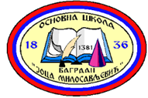 Матична школа Багрдан предметна настава, ученици од 5. до 8. разреда (онлајн), преподневна сменаИО Милошево, предметна настава, ученици од 5. до 8. разреда (онлајн),преподневна сменачаспочетаккрајодмор1.8:008:455 мин2.8:509:3510 мин3.9:4510:3015 мин4.10:4511:305 мин5.11:3512:205 мин6.12:2513:10часпочетаккрајодмор1.08:3009:155 мин2.09:2010:0510 мин3.10:1511:0015 мин4.11:1512:005 мин5. 12:0512:505 мин6. 12:5513:35